Разработчик-составительББК 81.2Р13Содержание1. Паспортрабочей программы учебной дисциплины1.1. Область применения рабочей программы учебной дисциплиныРабочая программа учебной дисциплины «Иностранный язык (ОД.01.01)» направлена на реализацию федерального государственного образовательного стандарта среднего общего образования в пределах программы подготовки специалиста среднего звена, формируемой на основе федерального государственного образовательного стандарта среднего профессионального образования по специальности СПО 54.02.02Декоративно-прикладное искусство и народные промыслы(по видам).Программа разработана на основе требований ФГОС среднего общего образования, предъявляемых к структуре, содержанию и результатам освоения учебной дисциплины «Иностранный язык», и в соответствии с Рекомендациями по организации получения среднего общего образования в пределах освоения образовательных программ среднего профессионального образования на базе основного общего образования с учетом требований федеральных государственных образовательных стандартов и получаемой профессии или специальности среднего профессионального образования (письмо Департамента государственной политики в сфере подготовки рабочих кадров и ДПО Минобрнауки России от 17 марта . № 06-259).1.2 Место учебной дисциплины в структуре основной профессиональной образовательной программыДанная учебная дисциплина (ОД.01.01) входит в состав учебных дисциплин общеобразовательного учебного цикла, а также продолжается в общем гуманитарном и социально-экономическом цикле ППССЗ (ОГСЭ.04).1.3. Цели и задачи учебной дисциплины – требования к результатам освоения учебной дисциплины:Рабочая программа учебной дисциплины «Иностранный язык» составлена в соответствии с Примерной программой учебной дисциплины «Иностранный язык», предназначенной для изучения в учреждениях среднего профессионального образования, реализующих образовательную программу среднего общего образования, при подготовке квалифицированных специалистов среднего звена.Программа ориентирована на достижение следующих целей:1.Дальнейшее развитие иноязычной коммуникативной компетенции (речевой, языковой, социокультурной, компенсаторной, учебно-познавательной): - речевая компетенция – совершенствование коммуникативных умений в четырех основных видах речевой деятельности (говорении, аудировании, чтении и письме); умений планировать свое речевое и неречевое поведение;- языковая компетенция – овладение новыми языковыми средствами в соответствии с отобранными темами и сферами общения; увеличение объема используемых лексических единиц; развитие навыков оперирования языковыми единицами в коммуникативных целях;- социокультурная компетенция – увеличение объема знаний о социокультурной специфике страны/стран изучаемого языка, совершенствование умений строить свое речевое и неречевое поведение адекватно этой специфике, формирование умений выделять общее и спецефическое в культуре родной страны и страны изучаемого языка;- компенсаторная компетенция – дальнейшее умение объясняться в условиях дефицита языковых средств при получении и передаче иноязычной информации;- учебно-познавательная компетенция – развитие общих и специальных учебных умений, позволяющих совершенствовать учебную деятельность по овладению иностранным языком, удовлетворять с его помощью познавательные интересы в других областях знания.2.Развитие и воспитание способности и готовности к самостоятельному и непрерывному изучению иностранного языка, дальнейшему самообразованию с его помощью, использованию иностранного языка в других областях знаний; способности и самооценке через наблюдение за собственной речью на родном и иностранном языках; личностному самоопределению в отношении будущей профессии; социальная адаптация; формирование качеств гражданина и патриота.В результате освоения учебной дисциплины обучающийся должен:уметь:вести беседу на иностранном языке в стандартных ситуациях общения, соблюдая нормы речевого этикета, опираясь на изученную тематику и усвоенный лексико-грамматический материал;рассказывать о себе, своей семье, друзьях, своих интересах и планах на будущее, сообщать краткие сведения о своей стране и стране изучаемого языка на иностранном языке; делать краткие сообщения, описывать события/явления (в рамках пройденных тем), передавать основное содержание, основную мысль прочитанного или услышанного, выражать свое отношение к прочитанному/услышанному, кратко характеризовать персонаж на иностранном языке; понимать основное содержание несложных аутентичных текстов на иностранном языке, относящихся к разным коммуникативным типам речи (сообщение, рассказ), уметь определять тему текста, выделять главные факты в тексте, опуская второстепенные; читать аутентичные тексты на иностранном языке разных жанров  с пониманием основного содержания, устанавливать логическую последовательность основных фактов текста); используя различные приемы смысловой переработки текста (языковую догадку, анализ, выборочный перевод), оценивать полученную информацию, выражать свое мнение на иностранном языке; читать текст на иностранном языке с выборочным пониманием нужной или интересующей информации; ориентироваться в иноязычном  письменном и аудиотексте: определять его содержание по заголовку, выделять основную информацию; использовать двуязычный словарь; использовать переспрос, перифраз, синонимичные средства, языковую догадку в процессе устного и письменного общения на иностранном языке;знать: основные значения изученных лексических единиц (слов, словосочетаний); основные способы словообразования в иностранном языке;основные нормы речевого этикета, принятые в стране изучаемого языка; признаки изученных грамматических явлений в иностранном языке; особенности структуры и интонации различных коммуникативных типов простых и сложных предложений изучаемого иностранного языка;о роли владения иностранными языками в современном мире, особенностях образа жизни, быта, культуры стран изучаемого языка.владеть следующими компетенциями:ОК 10 Использовать умения и знания учебных дисциплин федерального государственного образовательного стандарта среднего общего образования в профессиональной деятельности1.4. Рекомендуемое количество часов на освоение программы учебной дисциплины:2. Структура и примерное содержание учебной дисциплины2.1. Объем учебной дисциплины и виды учебной работы1. Речевые умения Предметное содержание речи Социально-бытовая сфера. Повседневная жизнь, быт, семья. Межличностные отношения. Здоровье и забота о нем. Социально-культурная сфера. Жизнь в городе и сельской местности. Научно-технический прогресс. Природа и экология. Молодежь в современном обществе. Досуг молодежи. Страна/страны изучаемого языка, их культурные особенности, достопримечательности. Путешествия по своей стране и за рубежом. Учебно-трудовая сфера. Современный мир профессий. Планы на будущее, проблема выбора профессии. Роль иностранного языка в современном мире. Виды речевой деятельности Говорение Диалогическая речь Совершенствование владения всеми видами диалога на основе новой тематики и расширения ситуаций официального и неофициального общения. Развитие умений: участвовать в беседе/дискуссии на знакомую тему, осуществлять запрос информации, обращаться за разъяснениями, выражать свое отношение к высказыванию партнера, свое мнение по обсуждаемой теме. Монологическая речь Совершенствование владения разными видами монолога, включая высказывания в связи с увиденным/прочитанным, сообщения (в том числе при работе над проектом). Развитие умений: делать сообщения, содержащие наиболее важную информацию по теме/проблеме; кратко передавать содержание полученной информации; рассказывать о себе, своем окружении, своих планах, обосновывая свои намерения/поступки; рассуждать о фактах/событиях, приводя примеры, аргументы, делая выводы; описывать особенности жизни и культуры своей страны и страны/стран изучаемого языка. АудированиеДальнейшее развитие понимания на слух (с различной степенью полноты и точности) высказываний собеседников в процессе общения, содержания аутентичных аудио- и видеотекстов различных жанров и длительности звучания: - понимания основного содержания несложных аудио- и видеотекстов монологического и диалогического характера, - теле- и радиопередач на актуальные темы; - выборочного понимания необходимой информации в прагматических текстах (рекламе, объявлениях); - относительно полного понимания высказываний собеседника в наиболее распространенных стандартных ситуациях повседневного общения. Развитие умений: отделять главную информацию от второстепенной; выявлять наиболее значимые факты; определять свое отношение к ним, извлекать из аудиотекста необходимую/интересующую информацию. Чтение Дальнейшее развитие всех основных видов чтения аутентичных текстов различных стилей: публицистических, научно-популярных (в том числе страноведческих), художественных, прагматических, а также текстов из разных областей знания (с учетом межпредметных связей): - ознакомительного чтения - с целью понимания основного содержания сообщений, репортажей, отрывков из произведений художественной литературы, несложных публикаций научно-познавательного характера; - изучающего чтения - с целью полного и точного понимания информации прагматических текстов (инструкций, рецептов, статистических данных); - просмотрового/поискового чтения - с целью выборочного понимания необходимой/интересующей информации из текста статьи, проспекта. Развитие умений выделять основные факты, отделять главную информацию от второстепенной; предвосхищать возможные события/факты; раскрывать причинно-следственные связи между фактами; понимать аргументацию; извлекать необходимую/интересующую информацию; определять свое отношение к прочитанному. Письменная речь Развитие умений писать личное письмо, заполнять анкеты, формуляры различного вида; излагать сведения о себе в форме, принятой в стране/странах изучаемого языка (автобиография/резюме); составлять план, тезисы устного/письменного сообщения, в том числе на основе выписок из текста. Развитие умений: расспрашивать в личном письме о новостях и сообщать их; рассказывать об отдельных фактах/событиях своей жизни, выражая свои суждения и чувства; описывать свои планы на будущее. 2. Языковые знания и навыки Орфография Совершенствование орфографических навыков, в том числе применительно к новому языковому материалу. Произносительная сторона речи Совершенствование слухо-произносительных навыков, в том числе применительно к новому языковому материалу. Лексическая сторона речи Расширение объема продуктивного и рецептивного лексического минимума за счет лексических средств, обслуживающих новые темы, проблемы и ситуации общения, а также оценочной лексики, реплик-клише речевого этикета, отражающих особенности культуры страны/стран изучаемого языка. Расширение потенциального словаря за счет овладения новыми словообразовательными моделями, интернациональной лексикой. Развитие соответствующих лексических навыков. Грамматическая сторона речи Расширение объема значений изученных грамматических явлений: видо-временных, неличных и неопределенно-личных форм глагола, форм условного наклонения, объема использования косвенной речи (косвенного вопроса, приказания/побуждения). Согласование времен. Развитие соответствующих грамматических навыков. Систематизация изученного грамматического материала. Английский языкФонетикаКорректировка и совершенствование произносительных навыков студентов с использованием имитативного способа (непосредственного подражания) и способа сознательного усвоения (объяснение и анализ артикуляции звуков). Работа над основными компонентами интонации: фразовым ударением и мелодикой.ГрамматикаМатериал  для  продуктивного  усвоенияМорфологияИмя существительное: его основные функции в предложении; имена существительные во множественном числе, образованные по правилу, а также исключения.Артикль: определенный, неопределенный, нулевой. Основные случаи употребления определенного и неопределенного артикля. Употребление существительных без артикля.Местоимения: указательные (this/these, that/those) с существительными и без них, личные, притяжательные, вопросительные, объектные. Неопределенные местоимения, производные от some, any, no, every.Имена прилагательные в положительной, сравнительной и превосходной степенях, образованные по правилу, а также исключения.Наречия в сравнительной и превосходной степенях. Неопределенные наречия, производные от some, any, every.СловообразованиеГлагол. Понятие глагола-связки. Систематизация времен английского глагола по группам Indefinite, Continuous, Perfect (ActiveVoice, PassiveVoice). Согласованиевремен (SequenceofTenses). FutureinthePast. употреблениеглаголоввPresentSimple/Indefiniteдлявыражениядействийвбудущемпослеif, when. Модальныеглаголы can, may, must, should, ought, need иихзаменители (have to, be to, be able to).  Причастие (PartizipI/II). Неличные формы глагола (Infinitive, Participle, Gerund), их функции в предложении.СинтаксисПростые нераспространенные предложения с глагольным, составным именным и составным глагольным сказуемым (с инфинитивом, модальными глаголами, их эквивалентами); простые предложения, распространенные за счет однородных членов предложения и/или второстепенных членов предложения; предложения утвердительные, вопросительные, отрицательные, побудительные и порядок слов в них; безличные предложения; предложения с оборотом thereis/are; сложносочиненные предложения: бессоюзные и с союзами and, but; сложноподчиненные предложения с союзами because, so, if, when, that, thatiswhy. Материал для рецептивного усвоенияМорфологияИзменение прямой речи в косвенную. Определение по формальным признакам сослагательного наклонения(Subjunctive), сложных форм глагола в страдательном залоге. СинтаксисУсловные предложения,  выражающие невероятные или маловероятные предположения.Немецкий языкФонетикаКорректировка и совершенствование произносительных навыков с использованием имитативного способа (непосредственного подражания) и способа сознательного усвоения (объяснение и анализ артикуляции звуков). Ритмика и интонация немецкого предложения. Ударение. ГрамматикаМатериал для продуктивного усвоенияМорфологияИмя существительное: имена существительные во множественном числе, образованные по правилу, а также исключения. Сложные существительные. Склонение существительного.Артикль: определенный, неопределенный, нулевой. Основные случаи употребления определенного и неопределенного артикля. Употребление существительных без артикля. Склонение артикля по падежам.Местоимения: простые указательные (diese/s/r) с существительными, личные, простые притяжательные, вопросительные. Неопределенные местоимения.Местоимения в роли дополнения.Имена прилагательные в положительной, сравнительной и превосходной степенях, образованные по правилу, а также исключения.Наречия в сравнительной и превосходной степенях. Предлог: основные предлоги. Управление предлогов (с Gen., Dat.,Akk.)Глагол: 3 формы глагола, слабые и сильные глаголы немецкого языка глаголы с отделяемыми \ неотделяемыми приставками; возвратные (местоименные) глаголы; модальные глаголы.Повелительное наклонение. Систематизация времен немецкого глагола в активном залоге(настоящее (Präsens), простое и сложные прошедшие времена (Imperfekt, Perfekt, Plusquamperfekt), простое будущее (FuturumI). Причастие: Partizip I, Partizip II в функции определения.Предложения с составным глагольным сказуемым с Infinitiv  с zu и без zu.Конструкция haben/sein + Infinitiv.СинтаксисНаиболее употребительные виды придаточных предложений. Виды придаточных предложений, усваиваемых в основной школе рецептивно (условные придаточные предложения, придаточные предложения цели – damit-Sätze). Инфинитивные обороты statt...zu + Infinitiv, ohne... zu + Infinitiv, um…zu+ Infinitiv.Материал для рецептивного усвоенияМорфологияОбразование и употребление сослагательного наклонения (derKonjunktiv). Образование и употребление страдательного залога (dasPassiv).СинтаксисСложноподчинённое предложение с несколькими придаточными.Условные предложения,  выражающие невероятные или маловероятные предположения.Французский языкФонетикаКорректировка и совершенствование произносительных навыков студентов с использованием имитативного способа (непосредственного подражания) и способа сознательного усвоения (объяснение и анализ артикуляции звуков).    Интонация в повествовательном, вопросительном и побудительном предложении, мелодика речи.   Ударение в изолированных словах и ритмической группе. Связывание звуков (Liaison). Сцепление (Enchainement). ГрамматикаМатериал для продуктивного усвоенияМорфологияИмя существительное: женский род имен существительных, множественное число, образованные по правилу, а также исключения.Артикль: определенный, неопределенный, нулевой. Основные случаи употребления определенного и неопределенного артикля. Употребление существительных без артикля.Прилагательное: указательные (ce/cet/cette), притяжательные.Имена прилагательные в положительной, сравнительной и превосходной степенях, образованные по правилу, а также исключения.Местоимения: личные, вопросительные, указательные,притяжательные. Относительные местоимения.Местоимения в роли прямого и косвенного дополнения.Наречия: образование, сравнительная и превосходная степень. Предлог: простые предлоги, слияние предлогас артиклем.СловообразованиеГлагол: 3 группы глагола; возвратные (местоименные) глаголы.Повелительное наклонение. Систематизация времен французского глагола в активном залоге (настоящее (Présent), простое и сложные прошедшие времена (Imparfait, Passé simple, Passé composé,Plus-que-parfait), простое будущее (FuturSimple), а также ближайшее будущее и прошедшее (Futurimmédiate \ Passeimmédiat). Безличные глаголы и оборотыСогласование времён изъявительного наклонения.FuturdanslePassé.Неличныеформыглагола: причастиенастоящеговремени (Participeprésent), причастиепрошедшеговремени (Participepassé), деепричастие (Gérondif).Страдательный залог глаголов (FormePassive). Образование и  употребление ConditionnelPrésent/Passé.СинтаксисНаиболее употребительные виды придаточных предложений. Виды придаточных предложений, усваиваемых в основной школе рецептивно (условные придаточные предложения).Материал для рецептивного усвоения МорфологияИнфинитивныйоборот (Propositioninfinitive), глаголывSubjonctifPrésent/Passé.СинтаксисСложноподчинённые предложения с несколькими придаточными. Орфографические навыкиВладение основными способами написания слов на основе знания правил правописания; совершенствование орфографических навыков, в том числе применительно к новому языковому материалу, входящему в лексико-грамматический минимум порогового уровня.2.2. Тематический план и содержание учебной дисциплины3. Условия реализации учебной дисциплины3.1. Требования к минимальному материально-техническому обеспечениюРеализация учебной дисциплины требует наличия Оборудование учебного кабинетаУсловные обозначенияД – демонстрационный экземпляр (1 экз., кроме специально оговоренных случаев);К – полный комплект (исходя из реальной наполняемости группы);Ф – комплект для фронтальной работы (примерно в два раза меньше, чем полный комплект, то есть не менее 1 экз. на двух обучающихся);П – комплект, необходимый для практической работы в группах, насчитывающих по несколько обучающихся (6-7 экз.). Технические средства обучения3.2. Информационное обеспечение обученияПеречень рекомендуемых учебных изданий, Интернет-ресурсов, дополнительной литературыОсновные источники:Дополнительные источники: Ресурсы Интернет 1.http://www.englishonlinefree.ruОтличный сайт для желающих изучать английский, французский или немецкий языки. Интересные уроки и упражнения, обучающее видео и диалоги помогут Вам научиться общаться на бытовом уровне. А песни, фильмы, стихи и поговорки украсят ваши уроки.2.http://4ege.ru«ЕГЭ портал», который предлагает не только подготовиться к ЕГЭ по всем языкам, но и поможет освоить язык или углубить знания всем желающим. Курсы лекций, рекомендации, консультации, топики, полезные сайты для изучающих иностранный язык и многое другое Вы найдете на этой странице.3.http://www.uchiyaziki.ruЗдесь Вы сможете найти отличные обучающие материалы для разных категорий учеников: маленьких деток, детей школьного возраста, студентов, а также взрослых, которые только решили начать изучение иностранного языка или же хотят улучшить уже имеющиеся знания, полученные ранее. Все обучающие материалы по английскому, французскому и немецкому языкам, которые выложены на данном сайте, доступны для бесплатного скачивания. 4.http://www.alleng.ru/«Образовательные ресурсы Интернета школьникам и студентам» - иностранные языки. Грамматика, правила чтения и произношения, наиболее употребительные слова и глаголы. Каталоги тематических ссылок, параллельные тексты и пр. Английский язык1. http://englishclub.narod.ru/Сайт для изучающих и преподающих английский язык. Примеры уроков, топики, упражнения, методика преподавания. 2. http://study.ru/Онлайн портал по изучению языков, в т.ч. английского. Видеоуроки, упражнения, система изучения языка онлайн, форум любителей языков. 3. http://comics.ru/e/index.htmДовольно интересный способ изучения английского - по комиксам. 4. http://english.kulichki.net/В помощь изучающим английский. Билеты по английскому языку, темы и топики. 5. http://lengish.comТекстовые уроки и упражнения по грамматике английского языка. Упражнения в виде тестов, с выбором варианта ответа, что очень удобно.6. http://www.learnamericanenglishonline.comЗдесь вы можете выбрать уроки по английскому языку в зависимости от уровня своих знаний (они обозначены цветами). Каждый урок сопровождается видеоматериалом и упражнениями.7. http://www.languages-study.com/english-links.htmlСайт предлагает ссылки на материалы для изучения английского языка.Немецкий язык1.http://www.de-online.ru/портал для изучающих немецкий язык: грамматика, тексты, топики, аудирования, упражнения и многое другое для успешного изучения немецкого языка. 2.http://www.german-blog.net/Легко. Увлекательно. Полезно. Бесплатные: Аудио, Видео, Книги и учебные материалы.
Онлайн: Полиглот. Немецкий за 16 часов - все уроки.3.http://deutschesprache.com.ua/Для эффективного обучения немецкому языку здесь Вы найдете: упрощенные правила грамматики в краткой форме, видео-уроки, записанные носителями языка, аудиотренажеры для развития навыков понимания устной речи и многое другое.4.http://www.languages-study.com/deutsch-links.htmlСайт предлагает ссылки на материалы для изучения немецкого языкаФранцузский  язык1.http://irgol.ru/Персональный сайт преподавателя Головановой Ирины Сергеевны. Здесь можно найти всё, что необходимо при изучении языка: и отработать произношение, понять и закрепить грамматическую сторону языка, отработать определенные темы, познакомиться с французскими песнями, поговорками, разговорными выражениями, посмотреть мультфильмы и многое другое.2.http://leconjugueur.lefigaro.fr/Удобный, хорошо организованной сайт. На нем подобраны материалы (упражнения и игры), которые помогут вам закрепить спряжение глаголов и расширить словарный запас. Помимо этого на сайте даны основные правила грамматики на французском языке. Также на сайте вы можете проверить свое знание французской орфографии.3.http://french-films.my1.ru/На сайте  Вам доступен широкий выбор учебного материала, для изучения французского языка:грамматический справочник;видео уроки; книги; учебники; игры для взрослых и детей;упражнения; тесты; скороговорки; тексты, темы, топики в сопровождении аудиоозвучивания и без; образцы писем; новости и статьи на различные темы; фильмы и сериалы в режиме on-line, в сопровождении французских субтитров и без субтитров; мультфильмы, видео-сказки, аниме; телепрограммы,передачи, телешоу; французское телевидение и радио on-line; песни и клипы.4.http://french-online.ru/На сайте Вы сможете как самостоятельно изучать французский, так и онлайн, с помощью репетитора. Здесь у Вас будет уникальная возможность совмещать приятное с полезным. Позанимавшись вдоволь языком, Вы сможете отдохнуть, прослушивая  песни Ваших любимых исполнителей, или просмотреть интересное видео о Франции.5.http://www.studyfrench.ru/На этом сайте Вы сможете проверить свои знания французского языка. К вашим услугам абсолютно все, что вам нужно — учебники, справочники, тесты, игры, конкурсы о французском и на французском языке!6.http://fr.prolingvo.infoКурс французского языка для начинающих составлен так, чтобы помочь вам усвоить основные особенности грамматики французского языка за короткий промежуток времени.7.http://francaisonline.com/Сайт содержит интересные актуальные темы (топики) для изучения и обсуждения, например, французская семья, французские браки, развод, свободные браки и др. А также есть многочисленные упражнения и диалоги (некоторые с аудиоприложением).8.http://www.languages-study.com/francais-links.htmlСайт предлагает ссылки на материалы для изучения французского языка4. Контроль и оценка результатов освоения учебной дисциплины4.1 Банк средств для оценки результатов обученияКонтроль и оценка результатов освоения учебной дисциплины осуществляется преподавателем в процессе проведения практических занятий и контрольных работ, а также выполнения обучающимися индивидуальных заданий, проектов.Оценочные средства составляются преподавателем самостоятельно при ежегодном обновлении банка средств. 4.2 Примерный перечень вопросов и заданий для проведения промежуточной аттестации1. Промежуточная аттестация – дифференцированный зачет (3 семестр)Темы для творческогопроекта:- Современная молодежь: жизненные ценности и ориентиры- У Молодежи свои герои («Великие представители страны изучаемого языка»)- Город/деревня: выбор очевиден?- Путешествие моей мечты- Англичанин/Немец/Француз. Кто он? Какой он?2. Требования к выполнению проекта:Наличие портфолио проекта, в который входят:паспорт проектапланы выполнения проекта и отдельных его этапов. Если один проект выполняется группой, то в планах указываются: индивидуальное задание каждого участника проектной группы на предстоящий промежуток времени, задачи группы в целом.промежуточные отчеты каждого или группывся собранная информация по теме, в том числе ксерокопии и распечатки из Internetрезультаты исследований и анализазаписи всех идей, гипотез и решенийотчеты о совещаниях группы, проведенных дискуссиях, "мозговых штурмах" и т. д.краткое описание всех проблем, с которыми приходится сталкиваться проектантам, и способов их решенияэскизы, чертежи, наброски продуктаматериалы к презентации (сценарий)другие рабочие материалы и черновики проектанта или группы, в этом случае в наполнении проектной папки принимают участие все участники группы.Критерии оценивания электронной презентации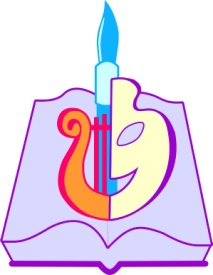 Государственное ПРОФЕССИОНАЛЬНОЕ образовательное учреждение РЕСПУБЛИКИ КОМИ«КОМИ РЕСПУБЛИКАНСКИЙ КОЛЛЕДЖ КУЛЬТУРЫИМ. в. т. чИСТАЛЕВА»рабочая программа учебной дисциплины Иностранный язык(Английский, немецкий, французский языки)(ОД.01.01)для студентов, обучающихся по специальности54.02.02 Декоративно-прикладное искусство и народные промыслыСыктывкар 2020ББК 81.2Р13ББК 81.2Р13Рабочая программа учебной дисциплины «Иностранный язык», реализующая федеральный государственный образовательный стандарт среднего (полного) общего образования (профильное обучение) в пределах программы подготовки специалистов среднего звена, разработана на основе примерной программы учебной дисциплины для профессиональных образовательных организаций, рекомендованной Федеральным государственным автономным учреждением «Федеральный институт развития образования» (ФГАУ «ФИРО»)Рабочая программа учебной дисциплины «Иностранный язык», реализующая федеральный государственный образовательный стандарт среднего (полного) общего образования (профильное обучение) в пределах программы подготовки специалистов среднего звена, разработана на основе примерной программы учебной дисциплины для профессиональных образовательных организаций, рекомендованной Федеральным государственным автономным учреждением «Федеральный институт развития образования» (ФГАУ «ФИРО»)Рабочая программа учебной дисциплины «Иностранный язык», реализующая федеральный государственный образовательный стандарт среднего (полного) общего образования (профильное обучение) в пределах программы подготовки специалистов среднего звена, разработана на основе примерной программы учебной дисциплины для профессиональных образовательных организаций, рекомендованной Федеральным государственным автономным учреждением «Федеральный институт развития образования» (ФГАУ «ФИРО»)Рабочая программа учебной дисциплины «Иностранный язык», реализующая федеральный государственный образовательный стандарт среднего (полного) общего образования (профильное обучение) в пределах программы подготовки специалистов среднего звена, разработана на основе примерной программы учебной дисциплины для профессиональных образовательных организаций, рекомендованной Федеральным государственным автономным учреждением «Федеральный институт развития образования» (ФГАУ «ФИРО»)Рабочая программа учебной дисциплины «Иностранный язык», реализующая федеральный государственный образовательный стандарт среднего (полного) общего образования (профильное обучение) в пределах программы подготовки специалистов среднего звена, разработана на основе примерной программы учебной дисциплины для профессиональных образовательных организаций, рекомендованной Федеральным государственным автономным учреждением «Федеральный институт развития образования» (ФГАУ «ФИРО»)Рабочая программа учебной дисциплины «Иностранный язык», реализующая федеральный государственный образовательный стандарт среднего (полного) общего образования (профильное обучение) в пределах программы подготовки специалистов среднего звена, разработана на основе примерной программы учебной дисциплины для профессиональных образовательных организаций, рекомендованной Федеральным государственным автономным учреждением «Федеральный институт развития образования» (ФГАУ «ФИРО»)Рабочая программа учебной дисциплины «Иностранный язык», реализующая федеральный государственный образовательный стандарт среднего (полного) общего образования (профильное обучение) в пределах программы подготовки специалистов среднего звена, разработана на основе примерной программы учебной дисциплины для профессиональных образовательных организаций, рекомендованной Федеральным государственным автономным учреждением «Федеральный институт развития образования» (ФГАУ «ФИРО»)Код 54.02.02Код 54.02.02Декоративно-прикладное искусство и народные промыслы Декоративно-прикладное искусство и народные промыслы Декоративно-прикладное искусство и народные промыслы Декоративно-прикладное искусство и народные промыслы Декоративно-прикладное искусство и народные промыслы Фамилия, имя, отчествоУченая степень (звание)[квалификационная категория]Должность1Жданович Ирина Аркадьевна перваяпреподаватель1сентября2018[число][месяц][год]РецензентРецензентРецензентФамилия, имя, отчествоУченая степень (звание)[квалификационная категория]Должность1Барышникова Ю.Ю.Кандидат филологических наукДоцент кафедры французского языка педагогического института ФГБОУ ВПО «СыктГУим.П.Сорокина»2Анкудинова М.А.высшаяДиректор колледжаСогласовано с  Педагогическим советом ГПОУ РК «Колледж культуры»Протокол № 1 от «04» сентября 2020 г.УтвержденоПриказом директораГПОУ РК «Колледж культуры»от 07.09.2020 № 101 а/од© ГПОУ РК «Колледж культуры»2020Паспорт рабочей программы учебной дисциплины4Структура и примерное содержание учебной дисциплины7Условия реализации учебной дисциплины21Контроль и оценка результатов освоения учебной дисциплины26Иностранный языкназвание дисциплины в соответствии с рабочим учебным планоммаксимальной учебной нагрузки обучающегося91часов, в том числечасов, в том числеобязательной аудиторной учебной нагрузки обучающегосяобязательной аудиторной учебной нагрузки обучающегося68часов,самостоятельной работы обучающегосясамостоятельной работы обучающегося23часов.№Вид учебной работыОбъем часов1Максимальная учебная нагрузка (всего)912Обязательная аудиторная учебная нагрузка (всего)68в том числе:в том числе:2.1практические занятия662.2защита проекта(дифференцированный зачет)23Самостоятельная работа обучающегося (всего)23в том числе:в том числе:3.1самостоятельная работа над проектом (3 семестр)23Промежуточная аттестация в форме экзамена(3 семестр)Итого91ОД.01.01Иностранный языкнаименованиеНомер разделов и темНаименование разделов и темСодержание учебного материала; лабораторные работы и практические занятия; самостоятельная работа обучающихся; курсовая работа (проект)(если предусмотрены)Наименование разделов и темСодержание учебного материала; лабораторные работы и практические занятия; самостоятельная работа обучающихся; курсовая работа (проект)(если предусмотрены)Уровень усвоенияМакс. учеб.нагрузкаСам. учеб.нагрузкаОбязательные учебные занятияОбязательные учебные занятияОбязательные учебные занятияОбязательные учебные занятияНомер разделов и темНаименование разделов и темСодержание учебного материала; лабораторные работы и практические занятия; самостоятельная работа обучающихся; курсовая работа (проект)(если предусмотрены)Наименование разделов и темСодержание учебного материала; лабораторные работы и практические занятия; самостоятельная работа обучающихся; курсовая работа (проект)(если предусмотрены)Уровень усвоенияМакс. учеб.нагрузкаСам. учеб.нагрузкаВсегов том числев том числев том числеНомер разделов и темНаименование разделов и темСодержание учебного материала; лабораторные работы и практические занятия; самостоятельная работа обучающихся; курсовая работа (проект)(если предусмотрены)Наименование разделов и темСодержание учебного материала; лабораторные работы и практические занятия; самостоятельная работа обучающихся; курсовая работа (проект)(если предусмотрены)Уровень усвоенияМакс. учеб.нагрузкаСам. учеб.нагрузкаВсегогрупповыегрупповыеИнд.1 чел.Номер разделов и темНаименование разделов и темСодержание учебного материала; лабораторные работы и практические занятия; самостоятельная работа обучающихся; курсовая работа (проект)(если предусмотрены)Наименование разделов и темСодержание учебного материала; лабораторные работы и практические занятия; самостоятельная работа обучающихся; курсовая работа (проект)(если предусмотрены)Уровень усвоенияМакс. учеб.нагрузкаСам. учеб.нагрузкаВсегодо 25 челдо 15 челИнд.1 чел.1223456789Все занятия по иностранному языку являются практическими занятиямиВсе занятия по иностранному языку являются практическими занятиямиВсе занятия по иностранному языку являются практическими занятиямиВсе занятия по иностранному языку являются практическими занятиямиВсе занятия по иностранному языку являются практическими занятиямиВсе занятия по иностранному языку являются практическими занятиямиВсе занятия по иностранному языку являются практическими занятиямиВсе занятия по иностранному языку являются практическими занятиямиВсе занятия по иностранному языку являются практическими занятиями1 семестр1 семестр1 семестр1 семестр1 семестр1 семестр1 семестр1 семестр1 семестрРаздел 1. Коррективный курсСодержание:Входной контроль умений и знаний грамматических явлений в изучаемом языке.Анализ ошибокКорректировка и совершенствование произносительных навыков на основе чтения небольших текстов.Содержание:Входной контроль умений и знаний грамматических явлений в изучаемом языке.Анализ ошибокКорректировка и совершенствование произносительных навыков на основе чтения небольших текстов.3 2111111Раздел 2. Грамматический материалГрамматический материалТема 2.1. Сущ-ое (мн.ч.+ж.р. во фр.яз., исчисляемые/неисчисляемые, сложные сущ-е в нем.яз. и притяжательный падеж в англ.яз.).Тема 2.2. Прилаг-ое (степени сравнения, + указат-ые и притяж-ыеприл-ые во фр.яз.).Тема 2.3. Местоимения (указательные, притяжательные, личные), объектный падеж; неопределенные местоимения и их производные.Тема 2.4. Простое настоящее время, вспомогательные глаголы, возвратное местоимение, модальные глаголы (для нем.яз.); повелительное наклонение;Тема 2.5. Порядок слов в повествовательном, отрицательном и вопросительном предложениях.Грамматический материалТема 2.1. Сущ-ое (мн.ч.+ж.р. во фр.яз., исчисляемые/неисчисляемые, сложные сущ-е в нем.яз. и притяжательный падеж в англ.яз.).Тема 2.2. Прилаг-ое (степени сравнения, + указат-ые и притяж-ыеприл-ые во фр.яз.).Тема 2.3. Местоимения (указательные, притяжательные, личные), объектный падеж; неопределенные местоимения и их производные.Тема 2.4. Простое настоящее время, вспомогательные глаголы, возвратное местоимение, модальные глаголы (для нем.яз.); повелительное наклонение;Тема 2.5. Порядок слов в повествовательном, отрицательном и вопросительном предложениях.2111111111111111Раздел 3. Социально-бытовая сфера общенияСодержание:Тема 3.1. Повседневная жизнь, быт, семья. Автобиография. Межличностные отношения: дети/родители- Работа по тексту: «Английская/немецкая/французская семья»- Развитие монологической речи на основе текста- Развитие диалогической речи на основе текста- Аудирование по темеСодержание:Тема 3.1. Повседневная жизнь, быт, семья. Автобиография. Межличностные отношения: дети/родители- Работа по тексту: «Английская/немецкая/французская семья»- Развитие монологической речи на основе текста- Развитие диалогической речи на основе текста- Аудирование по теме3422142214221Всего за семестр1616162 семестр2 семестр2 семестр2 семестр2 семестр2 семестр2 семестр2 семестрРаздел 2. Грамматический материалРаздел 2. Грамматический материалСодержание:Тема 2.5. Артикль (определенный/неопределенный, случаи употребления и отсутствия артикля), склонение артикля (нем.яз.); предлоги (+случаи слияния с артиклем).Тема 2.6.  Наречие: образование, степени сравнения. Тема 2.7. Простое прошедшее времяТема 2.8. Модальные глаголы и их эквиваленты (англ.яз.); будущее время.Тема 2.9. Сложноподчиненное с союзами if, when (англ.яз.) или zu: предлог, отделяемая приставка, часть инфинитивного оборота, zu+inf.(нем.яз.).Тема 2.10. Местоимение в роли дополнения, возвратные местоимения  (англ.яз.).Тема 2.11. Безличные обороты и предложения.2111111111111111111111Раздел 3. Социально-бытовая сфера общенияРаздел 3. Социально-бытовая сфера общенияТема 3.2. Здоровье и забота о нем- Работа по тексту: «Здоровый образ жизни»;- Развитие монологической речи на основе текста3212121Раздел 4. Учебно-трудовая сфера общенияРаздел 4. Учебно-трудовая сфера общенияСодержание:Тема 4.1. Современный мир профессий. Планы на будущее, проблема выбора профессии. Резюме.- Работа по тексту «Выбор профессии»- Развитие диалогической речи на основе текста- Правила составления резюме на языке. Свое резюме.3212212212Раздел 4. Учебно-трудовая сфера общенияРаздел 4. Учебно-трудовая сфера общенияТема 4.2.Роль иностранного языка в современном мире - Работа по тексту «Роль иностранного языка в нашем мире»- Развитие диалогической речи на основе текста- Просмотр мультфильма на языке, работа по мультфильму3212212212Всего за семестрВсего за семестр2020203 семестр3 семестр3 семестр3 семестр3 семестр3 семестр3 семестр3 семестр3 семестр3 семестрРаздел 2. Грамматический материалСодержание:Тема 2.12. Неличные формы глагола(герундий, деепричастие +причастие наст.вр. и отглагольное прил. Во фр.яз.); причастие I и II; инфинитив.Тема 2.13. Сложное дополнениеcomplexobject (англ); сложноподчиненное предложение; относительные местоимения (фр.яз.);Тема 2.14. Времена continuous (англ.яз.), средства выражения будущего в англ.яз., ближайшее прошедшее и будущее (фр.яз.).Содержание:Тема 2.12. Неличные формы глагола(герундий, деепричастие +причастие наст.вр. и отглагольное прил. Во фр.яз.); причастие I и II; инфинитив.Тема 2.13. Сложное дополнениеcomplexobject (англ); сложноподчиненное предложение; относительные местоимения (фр.яз.);Тема 2.14. Времена continuous (англ.яз.), средства выражения будущего в англ.яз., ближайшее прошедшее и будущее (фр.яз.).2222222222Раздел 5. Социально-культурная сфера общенияТема 5.1.Молодежь в современном обществе. Досуг молодежи- Работа по текстам «Чтение», «Музыка», «Спорт», «Театр/кино», «Телевидение» - Развитие монологической речи на основе текстов- Развитие диалогической речи на основе текстовТема 5.1.Молодежь в современном обществе. Досуг молодежи- Работа по текстам «Чтение», «Музыка», «Спорт», «Театр/кино», «Телевидение» - Развитие монологической речи на основе текстов- Развитие диалогической речи на основе текстов3121112111211Раздел 5. Социально-культурная сфера общенияТема 5.2. Природа и экология. Жизнь в городе и сельской местности- Работа по тексту «Экологические проблемы нашего времени», - Развитие монологической речи на основе текста (сочинение «Город и деревня: плюсы и минусы»)- Развитие диалогической речи на основе текстаТема 5.2. Природа и экология. Жизнь в городе и сельской местности- Работа по тексту «Экологические проблемы нашего времени», - Развитие монологической речи на основе текста (сочинение «Город и деревня: плюсы и минусы»)- Развитие диалогической речи на основе текста3211211211Раздел 5. Социально-культурная сфера общенияТема 5.3. Страна/страны изучаемого языка, их культурные особенности, достопримечательности- Работа по текстам «Великобритания/Германия/ Франция»», «Достопримечательности Лондона, Берлина, Парижа», «Национальные праздники и традиции»- Развитие монологической речи на основе текстов- Развитие диалогической речи на основе текстовТема 5.3. Страна/страны изучаемого языка, их культурные особенности, достопримечательности- Работа по текстам «Великобритания/Германия/ Франция»», «Достопримечательности Лондона, Берлина, Парижа», «Национальные праздники и традиции»- Развитие монологической речи на основе текстов- Развитие диалогической речи на основе текстов3221112211122111Раздел 5. Социально-культурная сфера общенияТема 5.4. Путешествия за рубежом: выбор транспорта, бронирование/покупка билета, гостиница, передвижение по городу - Работа по тексту «Путешествие на разных видах транспорта»», - Работа с диалогами «В гостинице», «В городе»- Развитие монологической речи на основе текстов- Аудирование по темеТема 5.4. Путешествия за рубежом: выбор транспорта, бронирование/покупка билета, гостиница, передвижение по городу - Работа по тексту «Путешествие на разных видах транспорта»», - Работа с диалогами «В гостинице», «В городе»- Развитие монологической речи на основе текстов- Аудирование по теме3211121112111Раздел 5. Социально-культурная сфера общенияТема 5.5. Научно-технический прогресс: компьютер, интернет- Работа по тексту «Компьютер/Интернет»», - Развитие диалогической речи на основе текстовТема 5.5. Научно-технический прогресс: компьютер, интернет- Работа по тексту «Компьютер/Интернет»», - Развитие диалогической речи на основе текстов3414141Самостоятельная работа обучающихся: проектная деятельность. Тематика:- Современная молодежь: жизненные ценности и ориентиры- У Молодежи свои герои («Великие представители страны изучаемого языка»)- Город/деревня: выбор очевиден?- Путешествие моей мечты- Англичанин/Немец/Француз. Кто он? Какой он?Самостоятельная работа обучающихся: проектная деятельность. Тематика:- Современная молодежь: жизненные ценности и ориентиры- У Молодежи свои герои («Великие представители страны изучаемого языка»)- Город/деревня: выбор очевиден?- Путешествие моей мечты- Англичанин/Немец/Француз. Кто он? Какой он?Самостоятельная работа обучающихся: проектная деятельность. Тематика:- Современная молодежь: жизненные ценности и ориентиры- У Молодежи свои герои («Великие представители страны изучаемого языка»)- Город/деревня: выбор очевиден?- Путешествие моей мечты- Англичанин/Немец/Француз. Кто он? Какой он?31313Всего за семестрВсего за семестр55233232Максимальное количество часов за весь курс обучения по дисциплине912368683.1.1учебного кабинетаИностранного языкауказывается наименование№Наименования объектов и средств материально-технического обеспеченияПримечания1Библиотечный фонд (книгопечатная продукция)1.1Рабочие тетради2Печатные пособия2.1Настенные плакаты по основным грамматическим темам («Алфавит», «Спряжение вспомогательного глагола быть/есть», «Личные местоимения», «Степени сравнения прилагательных», «Спряжение глаголов в изъявительном наклонении», «3 формы неправильных глаголов».Д2.2Карта(ы) стран(ы) изучаемого языкаД2.3Карта(ы)с изображением отдельных достопримечательностей стран изучаемого языкаД2.4Грамматические таблицы по основным разделамК3Цифровые образовательные ресурсы3.1Электронный учебно-методический комплекс по французскому языкуК3.2Каталог цифровых образовательных ресурсов:Середа Т.К. Английский язык. Интерактивные модули к урокам. 10-11 классы[Электронный ресурс].-М.: Издательство «Учитель», 2015.-1 CD-ROM.Экзамен по французскому языку? Это так просто…[Электронный ресурс]. – С-Петербург:КАРО, 2009. – 2 CD-ROMГолицынский Ю. SpokenEnglish. Пособие по разговорной речи [Электронный ресурс]. – С-Петербург: КАРО, 2008. – 1 CD-ROMИщенко И.Н. Немецкий без проблем [Электронный ресурс]. – М.: ЭКСМО, 2013. – 1 CD-ROM3.3Общепользовательские цифровые инструменты учебной деятельности(текстовый редактор, редактор создания презентации)Д4Экранно-звуковые пособия (могут быть в цифровом виде)4.1Аудиозаписи и фонохрестоматии:Французские песенки «ChansonsdeFrance» [Электронный ресурс]. – С-Петербург: КАРО, 2010. – 1 CD-ROMVoici Noël [Электронныйресурс]. – Editions Eveil&Découvertes, 2009. – 3 CD-ROMЕГЭ 2014. Английский язык. Инструкции и тексты к разделу «Аудирование» [Электронный ресурс]. – М.: Национальное образование, 2013. – 1 CD-ROMГацкевич М.А. Мои первые темы по английскому языку [Электронный ресурс]. – С-Петербург:КАРО, 2009. – 1 CD-ROM5Демонстрационное оборудование (ММ-проектор)Мультимедиа проектор№Наименования объектов и средств материально-технического обеспеченияПримечанияТехнические средства обучения (средства ИКТ)КомпьютерАудиомагнитофонМультимедиа проекторЭкран (на штативе или навесной)Телевизор Видеомагнитофон (видеоплейер)Принтер лазерный№Выходные данные печатного изданияГод изданияГрифАнглийский языкАнглийский языкАнглийский языкАнглийский язык Вербицкая М.В., Миндрул О.С., Маккинли С.Английский язык. 10/11 класс. Учебник. Базовый уровень/ М.В.Вербицкая, О.С.Миндрул, С.Маккинли. – М.: Вентана-Граф2015Реком.Немецкий языкНемецкий языкНемецкий языкНемецкий языкКравченко А.П. Немецкий язык для колледжей: учебное пособие / А.П.Кравченко. – Ростов н/Д: Феникс2014Реком.№Выходные данные печатного изданияГод изданияГрифАнглийский языкАнглийский языкАнглийский языкАнглийский языкГолицынский Ю.Б. Грамматика: Сборник упражнений/Ю.Б.Голицынский. – СПб.: КАРО2013Агабекян И.П. Английский язык/И.П.Агабекян.- Ростов н/Д: Феникс2015Реком.Выборова Г., Махмурян К., Мельчина О. EasyEnglish:Базовый курс: учебник для учащихся средней школы и студентов неязыковых вузов /Г.Выборова, К.Махмурян, О.Мельчина. – М.: АСТ-ПРЕСС КНИГА2012Реком.Выборова Г., Мельчина О.70 устных тем по английскому языку: Пособие к базовому курсу «EasyEnglish» /Г.Выборова, О.Мельчина.  – М.: АСТ-ПРЕСС КНИГА2012Реком.Выборова Г., Махмурян К. Сборник упражнений по английской грамматике к базовому курсу «EasyEnglish»: Учебное пособие для учащихся средней школы и студентов неязыковых вузов /Г.Выборова, К.Махмурян. – М.: АСТ-ПРЕСС КНИГА2005Реком.Выборова Г., Махмурян К., Мельчина О. Проверь себя: Тесты по английскому языку: Учебное пособие для учащихся средней школы и студентов неязыковых вузов /Г.Выборова, К.Махмурян, О.Мельчина. – М.: АСТ-ПРЕСС1999Реком.Выборова Г., Махмурян К., Мельчина О.EasyReading: Книга для чтения на английском языкедля учащихся средней школы и студентов неязыковых вузов к базовому курсу «EasyEnglish»: Учебное пособие /Г.Выборова, К.Махмурян, О.Мельчина. – М.: АСТ-ПРЕСС 2011Реком.Англо-русские и русско-английские словари, справочники.Немецкий языкНемецкий языкНемецкий языкНемецкий языкНемецко-русские и русско-немецкие словари, справочники.Соколова Н.Б., Молчанова И.Д. Справочник по грамматике немецкого языка для V-XI классов школ с углубленным изучением немецкого языка / Н.Б.Соколова, И.Д.Молчанова. – М.: Просвещение1995Французский языкФранцузский языкФранцузский языкФранцузский языкФранцузско-русские и русско-французские словари, справочники.Дергунова М.Г., Перепелица А.В. Французский язык для средних профессиональных учебных заведений:учебник/М.Г.Дергунова, А.В.Перепелица. – М.: Высшая школа2003РекомПерепелица А.В.Лабораторные работы по французскому языку:учебное пособие для средних специальных учебных заведений /А.В.Перепелица. – М.: Высшая школа2002Реком№Результаты обучения(освоенные умения, усвоенные знания)Формы и методы контроля и оценки результатов обучения1.Освоенные умениявести беседу на иностранном языке в стандартных ситуациях общения, соблюдая нормы речевого этикета, опираясь на изученную тематику и усвоенный лексико-грамматический материал;ОК 10- Составление диалогов после прохождения каждой темы раздела.2.рассказывать о себе, своей семье, друзьях, своих интересах и планах на будущее, сообщать краткие сведения о своей стране и стране изучаемого языка на иностранном языке; ОК 10- сочинение по теме раздела;- монологические высказывания по теме.3.делать краткие сообщения, описывать события/явления (в рамках пройденных тем), передавать основное содержание, основную мысль прочитанного или услышанного, выражать свое отношение к прочитанному/услышанному, кратко характеризовать персонаж на иностранном языке; ОК 10- Пересказ текстов;- реферирование текстов;- сравнительный анализ;- сокращение и расширение текста;- выборочное воспроизведение, - трансформация отдельных частей текста;4.понимать основное содержание несложных аутентичных текстов на иностранном языке, относящихся к разным коммуникативным типам речи (сообщение, рассказ), уметь определять тему текста, выделять главные факты в тексте, опуская второстепенные; ОК 10- Прогноз содержания текста по заголовку, началу;-сокращение текста;- составление плана;- пересказ текстов.5.читать аутентичные тексты на иностранном языке разных жанров  с пониманием основного содержания, устанавливать логическую последовательность основных фактов текста); - Чтение текстов на уроке;- домашнее чтение;- составление текстовых опор – подзаголовок, схем;- вопросник.6.используя различные приемы смысловой переработки текста (языковую догадку, анализ, выборочный перевод), оценивать полученную информацию, выражать свое мнение на иностранном языке; - сравнительный анализ;- монологическое высказывание.7.читать текст на иностранном языке с выборочным пониманием нужной или интересующей информации; ОК 10 Использовать умения и знания учебных дисциплин федерального государственного образовательного стандарта среднего общего образования в профессиональной деятельности- Чтение текстов;- вопросник;- реферирование текста. 8.ориентироваться в иноязычном  письменном и аудиотексте: определять его содержание по заголовку, выделять основную информацию; - аудирование;- анализ залголовка;- деление на смысловые абзацы;- конкретизация отдельных фактов;- реферирование текста.9.использовать двуязычный словарь; ОК 10- Перевод текста, содержащего незнакомые лексические единицы;- выборочный контроль перевода;- перевод с русского на иностранный.10.использовать переспрос, перифраз, синонимичные средства, языковую догадку в процессе устного и письменного общения на иностранном языке;ОК 10- Пятиминутка (новости, проблемы, планы);- вопросно-ответная форма работы;- составление диалогов по пройденной теме.1.Усвоенные знанияосновные значения изученных лексических единиц (слов, словосочетаний); основные способы словообразования в иностранном языке;- Контрольные работы;- лексические диктанты;- двусторонний перевод. 2.основные нормы речевого этикета, принятые в стране изучаемого языка; - Составление диалогов;- написание письма;- формулировка приглашения, объявления.3.признаки изученных грамматических явлений в иностранном языке; - Контрольные работы;- грамматические тесты;- грамматический анализ материала.4.особенности структуры и интонации различных коммуникативных типов простых и сложных предложений изучаемого иностранного языка;- тематические устные высказывания;- чтение текстов, диалогов- грамматический анализ предложений5.о роли владения иностранными языками в современном мире, особенностях образа жизни, быта, культуры стран изучаемого языка.- Монологические высказывания о роли ин.языка, о стране изучаемого языка, ее традициях, представителях и т.п.;- проектная деятельность3 семестрЭкзамен (защита проекта)БаллФорма: художественное оформление презентацииСодержание:полнота и качество использования информации, творческий подход к обработке информации, сделанные выводыЯзыковая компетентность:лексико-грамматическая правильность речи и способность к коммуникативному партнёрству5Титульный слайд с заголовком, именем исполнителя, группа. Слайд содержит графические элементы. Наличие анимации и мультимедиа. Настройка смены слайдов. Логическая структураЦветовая гамма не более 4 цветов. Гармоничная компоновка слайдов. Не менее 10 слайдов.Тема раскрыта полностью.Обработано большое количество материала.Сделаны обобщения и выводы.Выражено собственное мнение.Уверенность и знание в области исследования.Допущенные ошибки исправляются самостоятельно. Правильность выбора необходимой грамматической структуры.75 % высказываний без ошибок. Короткие и сложные предложения.Нет проблем в понимании вопросов.Фактическая информация и собственные комментарии по вопросу.4Титульный слайд с заголовком, именем исполнителя.Слайд содержит графические элементы, наличие анимации и мультимедиа, возможно, в переизбытке. Настройка смены слайдов.Логическая структура.Единый стиль. Гармоничная компоновка слайдов. 7-10 слайдовТема раскрыта. Обработано достаточное количество материала. Источники информации однообразны. Сделаны обобщения и выводы. Нет собственного мнения. Достаточная уверенность в области исследования.Встречаются грамматические ошибки, но не препятствуют пониманию.Правильность выбора необходимой грамматической структуры.50 % высказываний без ошибок. Простые грамотные высказывания. Нет проблем в понимании вопросов.3Титульный слайд с заголовком, именем исполнителя.Не все слайды содержат графические элементы, наличие анимации не подчеркивает основную идею.Настройка смены слайдов.Нарушена структура. Нет единого стиля.6 - 8 слайдовТема раскрыта частично. Небольшое количество материала. Источники информации однообразны. Сделаны обобщения.Нет выводов и собственного мнения. Учащийся легко сбивается с темы.Ошибки затрудняют понимание предмета. Правильность выбора грамматической структуры по теме.25 % высказываний без ошибок. Необходимы пояснения вопросов. Ответы просты и нерешительны.2Титульный слайд с заголовком, нет имени исполнителя.Почти отсутствует графическое исполнение. Нет компоновки слайдов. Нет логической структуры. Стиль не выдержан. Гармоничная компоновка слайдов. 5 слайдовТема не раскрыта. Обработан один или два источника. Не сделаны обобщения и выводы. Нет собственного мнения. Некоторые вопросы остаются без ответа.Большое количество ошибок. Трудность в выборе необходимой грамматической структуры. Ошибки почти в каждом высказывании. Простые короткие предложения. Легко сбивается с высказывания. Нет адекватной реакции на собеседника.1Работа не представленаРабота не представленаРабота не представлена